                                                  San  Antonio,                              20__.-Solicitud Patentes de Expendio de Bebidas Alcohólicas.Ilustre Municipalidad de San Antoniolos antecedentes declarados en esta solicitud son de mi exclusiva responsabilidad y corresponden fielmente a la verdad._______________________________					_________________________________       FIRMA SOLICITANTE							V°B° EJECUTIVO VUMV°B° JEFE DEPARTAMENTO INGRESOS MUNICIPALESEs Responsabilidad Del Contribuyente Presentar La Documentación Completa Para El Otorgamiento De La Patente Solicitada. TIPO DE PATENTE ALCOHOL SOLICITADA: (marque con una x la opción deseada)TIPO DE PATENTE ALCOHOL SOLICITADA: (marque con una x la opción deseada)TIPO DE PATENTE ALCOHOL SOLICITADA: (marque con una x la opción deseada)TIPO DE PATENTE ALCOHOL SOLICITADA: (marque con una x la opción deseada)TIPO DE PATENTE ALCOHOL SOLICITADA: (marque con una x la opción deseada)TIPO DE PATENTE ALCOHOL SOLICITADA: (marque con una x la opción deseada)TIPO DE PATENTE ALCOHOL SOLICITADA: (marque con una x la opción deseada)TIPO DE PATENTE ALCOHOL SOLICITADA: (marque con una x la opción deseada)TIPO DE PATENTE ALCOHOL SOLICITADA: (marque con una x la opción deseada)TIPO DE PATENTE ALCOHOL SOLICITADA: (marque con una x la opción deseada)TIPO DE PATENTE ALCOHOL SOLICITADA: (marque con una x la opción deseada)TIPO DE PATENTE ALCOHOL SOLICITADA: (marque con una x la opción deseada)A) Depósitos de bebidas alcohólicas (1 UTM)A) Depósitos de bebidas alcohólicas (1 UTM)A) Depósitos de bebidas alcohólicas (1 UTM)A) Depósitos de bebidas alcohólicas (1 UTM)B1) Hoteles, anexos de hoteles (0.7 UTM)B1) Hoteles, anexos de hoteles (0.7 UTM)B1) Hoteles, anexos de hoteles (0.7 UTM)B1) Hoteles, anexos de hoteles (0.7 UTM)B1) Hoteles, anexos de hoteles (0.7 UTM)B1) Hoteles, anexos de hoteles (0.7 UTM)B2) Casas de pensión o residenciales (0.6 UTM)B2) Casas de pensión o residenciales (0.6 UTM)B2) Casas de pensión o residenciales (0.6 UTM)B2) Casas de pensión o residenciales (0.6 UTM)C1) Restaurantes diurnos (1.2 UTM)C1) Restaurantes diurnos (1.2 UTM)C1) Restaurantes diurnos (1.2 UTM)C1) Restaurantes diurnos (1.2 UTM)C1) Restaurantes diurnos (1.2 UTM)C1) Restaurantes diurnos (1.2 UTM)C2) Restaurantes nocturnos (1.2 UTM)C2) Restaurantes nocturnos (1.2 UTM)C2) Restaurantes nocturnos (1.2 UTM)C2) Restaurantes nocturnos (1.2 UTM)D1) Cabarés o peñas folclóricas (3.5 UTM)D1) Cabarés o peñas folclóricas (3.5 UTM)D1) Cabarés o peñas folclóricas (3.5 UTM)D1) Cabarés o peñas folclóricas (3.5 UTM)D1) Cabarés o peñas folclóricas (3.5 UTM)D1) Cabarés o peñas folclóricas (3.5 UTM)D2) Peñas folclóricas (3UTM)D2) Peñas folclóricas (3UTM)D2) Peñas folclóricas (3UTM)D2) Peñas folclóricas (3UTM)E) Cantinas, bares, Pub y tabernas (2UTM)E) Cantinas, bares, Pub y tabernas (2UTM)E) Cantinas, bares, Pub y tabernas (2UTM)E) Cantinas, bares, Pub y tabernas (2UTM)E) Cantinas, bares, Pub y tabernas (2UTM)E) Cantinas, bares, Pub y tabernas (2UTM)F) Establecimientos de expendio de cerveza o sidra de frutas (0.5 UTM)F) Establecimientos de expendio de cerveza o sidra de frutas (0.5 UTM)F) Establecimientos de expendio de cerveza o sidra de frutas (0.5 UTM)F) Establecimientos de expendio de cerveza o sidra de frutas (0.5 UTM)G) Quintas de recreo o servicio al auto (3.5 UTM)G) Quintas de recreo o servicio al auto (3.5 UTM)G) Quintas de recreo o servicio al auto (3.5 UTM)G) Quintas de recreo o servicio al auto (3.5 UTM)G) Quintas de recreo o servicio al auto (3.5 UTM)G) Quintas de recreo o servicio al auto (3.5 UTM)H) Minimercados (1.5 UTM)H) Minimercados (1.5 UTM)H) Minimercados (1.5 UTM)H) Minimercados (1.5 UTM)I1)  Hoteles de turismo (5UTM)I1)  Hoteles de turismo (5UTM)I1)  Hoteles de turismo (5UTM)I1)  Hoteles de turismo (5UTM)I1)  Hoteles de turismo (5UTM)I1)  Hoteles de turismo (5UTM)I2) Hosterías de turismo (3UTM)I2) Hosterías de turismo (3UTM)I2) Hosterías de turismo (3UTM)I2) Hosterías de turismo (3UTM)I3) Motel de turismo (2UTM)I3) Motel de turismo (2UTM)I3) Motel de turismo (2UTM)I3) Motel de turismo (2UTM)I3) Motel de turismo (2UTM)I3) Motel de turismo (2UTM)I4)  Restaurantes de turismo (4UTM)I4)  Restaurantes de turismo (4UTM)I4)  Restaurantes de turismo (4UTM)I4)  Restaurantes de turismo (4UTM)J1) Bodegas elaboradas o distribuidoras de vinos, licores o cervezas que expendan al por mayor (1.5 UTM)J1) Bodegas elaboradas o distribuidoras de vinos, licores o cervezas que expendan al por mayor (1.5 UTM)J1) Bodegas elaboradas o distribuidoras de vinos, licores o cervezas que expendan al por mayor (1.5 UTM)J1) Bodegas elaboradas o distribuidoras de vinos, licores o cervezas que expendan al por mayor (1.5 UTM)J1) Bodegas elaboradas o distribuidoras de vinos, licores o cervezas que expendan al por mayor (1.5 UTM)J1) Bodegas elaboradas o distribuidoras de vinos, licores o cervezas que expendan al por mayor (1.5 UTM)J2) Empresas Productoras y Exportadoras habituales de vino pisco o cerveza (3UTM)J2) Empresas Productoras y Exportadoras habituales de vino pisco o cerveza (3UTM)J2) Empresas Productoras y Exportadoras habituales de vino pisco o cerveza (3UTM)J2) Empresas Productoras y Exportadoras habituales de vino pisco o cerveza (3UTM)K) Casas importadoras de vinos o licores (0.5 UTM)K) Casas importadoras de vinos o licores (0.5 UTM)K) Casas importadoras de vinos o licores (0.5 UTM)K) Casas importadoras de vinos o licores (0.5 UTM)K) Casas importadoras de vinos o licores (0.5 UTM)K) Casas importadoras de vinos o licores (0.5 UTM)L) Agencias de viñas o de industrias de licores Establecidas Fuera de la comuna (1 UTM)L) Agencias de viñas o de industrias de licores Establecidas Fuera de la comuna (1 UTM)L) Agencias de viñas o de industrias de licores Establecidas Fuera de la comuna (1 UTM)L) Agencias de viñas o de industrias de licores Establecidas Fuera de la comuna (1 UTM)M) Círculos o clubes sociales, deportivos o culturales  con personalidad jurídica (1 UTM)M) Círculos o clubes sociales, deportivos o culturales  con personalidad jurídica (1 UTM)M) Círculos o clubes sociales, deportivos o culturales  con personalidad jurídica (1 UTM)M) Círculos o clubes sociales, deportivos o culturales  con personalidad jurídica (1 UTM)M) Círculos o clubes sociales, deportivos o culturales  con personalidad jurídica (1 UTM)M) Círculos o clubes sociales, deportivos o culturales  con personalidad jurídica (1 UTM)N) Depósitos turísticos (3UTM)N) Depósitos turísticos (3UTM)N) Depósitos turísticos (3UTM)N) Depósitos turísticos (3UTM)Ñ) Salones de té o cafeterías (0.5 UTM)Ñ) Salones de té o cafeterías (0.5 UTM)Ñ) Salones de té o cafeterías (0.5 UTM)Ñ) Salones de té o cafeterías (0.5 UTM)Ñ) Salones de té o cafeterías (0.5 UTM)Ñ) Salones de té o cafeterías (0.5 UTM)O) Salones de baile o discotecas (2UTM)O) Salones de baile o discotecas (2UTM)O) Salones de baile o discotecas (2UTM)O) Salones de baile o discotecas (2UTM)P) Supermercados de bebidas alcohólicas (3UTM)P) Supermercados de bebidas alcohólicas (3UTM)P) Supermercados de bebidas alcohólicas (3UTM)P) Supermercados de bebidas alcohólicas (3UTM)P) Supermercados de bebidas alcohólicas (3UTM)P) Supermercados de bebidas alcohólicas (3UTM)Q) Salones de Música en Vivo (3.5 UTM)Q) Salones de Música en Vivo (3.5 UTM)Q) Salones de Música en Vivo (3.5 UTM)Q) Salones de Música en Vivo (3.5 UTM)TRAMITE SOLICITADO: (marque con una x la opción deseada)TRAMITE SOLICITADO: (marque con una x la opción deseada)TRAMITE SOLICITADO: (marque con una x la opción deseada)TRAMITE SOLICITADO: (marque con una x la opción deseada)TRAMITE SOLICITADO: (marque con una x la opción deseada)TRAMITE SOLICITADO: (marque con una x la opción deseada)TRAMITE SOLICITADO: (marque con una x la opción deseada)TRAMITE SOLICITADO: (marque con una x la opción deseada)TRAMITE SOLICITADO: (marque con una x la opción deseada)TRAMITE SOLICITADO: (marque con una x la opción deseada)TRAMITE SOLICITADO: (marque con una x la opción deseada)TRAMITE SOLICITADO: (marque con una x la opción deseada)Solicitud Otorgamiento Patente AlcoholesSolicitud Otorgamiento Patente AlcoholesSolicitud Otorgamiento Patente AlcoholesSolicitud Otorgamiento Patente AlcoholesSolicitud Otorgamiento Patente AlcoholesSolicitud Otorgamiento Patente AlcoholesSolicitud Otorgamiento Patente AlcoholesSolicitud Otorgamiento Patente AlcoholesSolicitud Otorgamiento Patente AlcoholesSolicitud Otorgamiento Patente AlcoholesSolicitud Renovación Patente AlcoholesSolicitud Renovación Patente AlcoholesSolicitud Renovación Patente AlcoholesSolicitud Renovación Patente AlcoholesSolicitud Renovación Patente AlcoholesSolicitud Renovación Patente AlcoholesSolicitud Renovación Patente AlcoholesSolicitud Renovación Patente AlcoholesSolicitud Renovación Patente AlcoholesSolicitud Renovación Patente AlcoholesSolicitud Traslado Patente Alcoholes ( Involucra cambio de contribuyente titular de la patente y puede incluir nueva dirección comercial)Solicitud Traslado Patente Alcoholes ( Involucra cambio de contribuyente titular de la patente y puede incluir nueva dirección comercial)Solicitud Traslado Patente Alcoholes ( Involucra cambio de contribuyente titular de la patente y puede incluir nueva dirección comercial)Solicitud Traslado Patente Alcoholes ( Involucra cambio de contribuyente titular de la patente y puede incluir nueva dirección comercial)Solicitud Traslado Patente Alcoholes ( Involucra cambio de contribuyente titular de la patente y puede incluir nueva dirección comercial)Solicitud Traslado Patente Alcoholes ( Involucra cambio de contribuyente titular de la patente y puede incluir nueva dirección comercial)Solicitud Traslado Patente Alcoholes ( Involucra cambio de contribuyente titular de la patente y puede incluir nueva dirección comercial)Solicitud Traslado Patente Alcoholes ( Involucra cambio de contribuyente titular de la patente y puede incluir nueva dirección comercial)Solicitud Traslado Patente Alcoholes ( Involucra cambio de contribuyente titular de la patente y puede incluir nueva dirección comercial)Solicitud Traslado Patente Alcoholes ( Involucra cambio de contribuyente titular de la patente y puede incluir nueva dirección comercial)Solicitud Cambio de Domicilio Patente Alcoholes (Solo involucra nueva dirección comercial)Solicitud Cambio de Domicilio Patente Alcoholes (Solo involucra nueva dirección comercial)Solicitud Cambio de Domicilio Patente Alcoholes (Solo involucra nueva dirección comercial)Solicitud Cambio de Domicilio Patente Alcoholes (Solo involucra nueva dirección comercial)Solicitud Cambio de Domicilio Patente Alcoholes (Solo involucra nueva dirección comercial)Solicitud Cambio de Domicilio Patente Alcoholes (Solo involucra nueva dirección comercial)Solicitud Cambio de Domicilio Patente Alcoholes (Solo involucra nueva dirección comercial)Solicitud Cambio de Domicilio Patente Alcoholes (Solo involucra nueva dirección comercial)Solicitud Cambio de Domicilio Patente Alcoholes (Solo involucra nueva dirección comercial)Solicitud Cambio de Domicilio Patente Alcoholes (Solo involucra nueva dirección comercial)IDENTIFICACIÓN DEL CONTRIBUYENTE PERSONA NATURAL: (Todos los Campos son Obligatorios).IDENTIFICACIÓN DEL CONTRIBUYENTE PERSONA NATURAL: (Todos los Campos son Obligatorios).IDENTIFICACIÓN DEL CONTRIBUYENTE PERSONA NATURAL: (Todos los Campos son Obligatorios).IDENTIFICACIÓN DEL CONTRIBUYENTE PERSONA NATURAL: (Todos los Campos son Obligatorios).IDENTIFICACIÓN DEL CONTRIBUYENTE PERSONA NATURAL: (Todos los Campos son Obligatorios).IDENTIFICACIÓN DEL CONTRIBUYENTE PERSONA NATURAL: (Todos los Campos son Obligatorios).IDENTIFICACIÓN DEL CONTRIBUYENTE PERSONA NATURAL: (Todos los Campos son Obligatorios).IDENTIFICACIÓN DEL CONTRIBUYENTE PERSONA NATURAL: (Todos los Campos son Obligatorios).IDENTIFICACIÓN DEL CONTRIBUYENTE PERSONA NATURAL: (Todos los Campos son Obligatorios).IDENTIFICACIÓN DEL CONTRIBUYENTE PERSONA NATURAL: (Todos los Campos son Obligatorios).IDENTIFICACIÓN DEL CONTRIBUYENTE PERSONA NATURAL: (Todos los Campos son Obligatorios).IDENTIFICACIÓN DEL CONTRIBUYENTE PERSONA NATURAL: (Todos los Campos son Obligatorios).Nombre:RUN:Fono Contacto:Correo Electrónico:Domicilio Particular:Nombre de Fantasía establecimiento:Domicilio Comercial:Rol Propiedad ComercialIDENTIFICACIÓN CONTRIBUYENTE PERSONA JURÍDICA: (Todos los Campos son Obligatorios).IDENTIFICACIÓN CONTRIBUYENTE PERSONA JURÍDICA: (Todos los Campos son Obligatorios).IDENTIFICACIÓN CONTRIBUYENTE PERSONA JURÍDICA: (Todos los Campos son Obligatorios).IDENTIFICACIÓN CONTRIBUYENTE PERSONA JURÍDICA: (Todos los Campos son Obligatorios).IDENTIFICACIÓN CONTRIBUYENTE PERSONA JURÍDICA: (Todos los Campos son Obligatorios).IDENTIFICACIÓN CONTRIBUYENTE PERSONA JURÍDICA: (Todos los Campos son Obligatorios).IDENTIFICACIÓN CONTRIBUYENTE PERSONA JURÍDICA: (Todos los Campos son Obligatorios).IDENTIFICACIÓN CONTRIBUYENTE PERSONA JURÍDICA: (Todos los Campos son Obligatorios).IDENTIFICACIÓN CONTRIBUYENTE PERSONA JURÍDICA: (Todos los Campos son Obligatorios).IDENTIFICACIÓN CONTRIBUYENTE PERSONA JURÍDICA: (Todos los Campos son Obligatorios).IDENTIFICACIÓN CONTRIBUYENTE PERSONA JURÍDICA: (Todos los Campos son Obligatorios).IDENTIFICACIÓN CONTRIBUYENTE PERSONA JURÍDICA: (Todos los Campos son Obligatorios).Razón Social:Razón Social:RUT:RUT:Fono Contacto:Fono Contacto:Correo Electrónico:Correo Electrónico:Domicilio declarado en SII:Domicilio declarado en SII:Nombre de Fantasía establecimiento:Nombre de Fantasía establecimiento:Domicilio Comercial:Domicilio Comercial:Rol Propiedad ComercialRol Propiedad ComercialNombre Completo Representante Legal:Nombre Completo Representante Legal:Rut Representante Legal:Rut Representante Legal:Domicilio Particular Representante Legal:Domicilio Particular Representante Legal:Fono Representante Legal:Fono Representante Legal:DATOS BÁSICOS :DATOS BÁSICOS :DATOS BÁSICOS :DATOS BÁSICOS :DATOS BÁSICOS :DATOS BÁSICOS :DATOS BÁSICOS :DATOS BÁSICOS :DATOS BÁSICOS :DATOS BÁSICOS :DATOS BÁSICOS :DATOS BÁSICOS :La patente Solicitada Corresponde a:La patente Solicitada Corresponde a:La patente Solicitada Corresponde a:Casa MatrizCasa MatrizCasa MatrizCasa MatrizCasa Matriz¿En qué calidad ocupa la Propiedad comercial?¿En qué calidad ocupa la Propiedad comercial?¿En qué calidad ocupa la Propiedad comercial?usufructuariousufructuariousufructuarioSucursalSucursal¿En qué calidad ocupa la Propiedad comercial?Causal Solicitud de Otorgamiento, Renovación, Traslado o cambio de domicilio de la patente de Alcoholes:¿En qué calidad ocupa la Propiedad comercial?Causal Solicitud de Otorgamiento, Renovación, Traslado o cambio de domicilio de la patente de Alcoholes:¿En qué calidad ocupa la Propiedad comercial?Causal Solicitud de Otorgamiento, Renovación, Traslado o cambio de domicilio de la patente de Alcoholes:arrendatarioarrendatarioarrendatariocomodatariocomodatario¿En qué calidad ocupa la Propiedad comercial?Causal Solicitud de Otorgamiento, Renovación, Traslado o cambio de domicilio de la patente de Alcoholes:¿En qué calidad ocupa la Propiedad comercial?Causal Solicitud de Otorgamiento, Renovación, Traslado o cambio de domicilio de la patente de Alcoholes:¿En qué calidad ocupa la Propiedad comercial?Causal Solicitud de Otorgamiento, Renovación, Traslado o cambio de domicilio de la patente de Alcoholes:PropietarioPropietarioPropietarioconcesionarioconcesionario¿En qué calidad ocupa la Propiedad comercial?Causal Solicitud de Otorgamiento, Renovación, Traslado o cambio de domicilio de la patente de Alcoholes:¿En qué calidad ocupa la Propiedad comercial?Causal Solicitud de Otorgamiento, Renovación, Traslado o cambio de domicilio de la patente de Alcoholes:¿En qué calidad ocupa la Propiedad comercial?Causal Solicitud de Otorgamiento, Renovación, Traslado o cambio de domicilio de la patente de Alcoholes:ANTECEDENTES  GENERALES ADJUNTOS: (marque con una x los documentos  adjuntos)ANTECEDENTES  GENERALES ADJUNTOS: (marque con una x los documentos  adjuntos)ANTECEDENTES  GENERALES ADJUNTOS: (marque con una x los documentos  adjuntos)ANTECEDENTES  GENERALES ADJUNTOS: (marque con una x los documentos  adjuntos)ANTECEDENTES  GENERALES ADJUNTOS: (marque con una x los documentos  adjuntos)ANTECEDENTES  GENERALES ADJUNTOS: (marque con una x los documentos  adjuntos)ANTECEDENTES  GENERALES ADJUNTOS: (marque con una x los documentos  adjuntos)ANTECEDENTES  GENERALES ADJUNTOS: (marque con una x los documentos  adjuntos)ANTECEDENTES  GENERALES ADJUNTOS: (marque con una x los documentos  adjuntos)ANTECEDENTES  GENERALES ADJUNTOS: (marque con una x los documentos  adjuntos)ANTECEDENTES  GENERALES ADJUNTOS: (marque con una x los documentos  adjuntos)ANTECEDENTES  GENERALES ADJUNTOS: (marque con una x los documentos  adjuntos)Informe de constatación de recepción final de obras de edificación (CRF) Informe de constatación de recepción final de obras de edificación (CRF) Informe de constatación de recepción final de obras de edificación (CRF) Informe de constatación de recepción final de obras de edificación (CRF) Informe de constatación de recepción final de obras de edificación (CRF) Informe de constatación de recepción final de obras de edificación (CRF) Informe de constatación de recepción final de obras de edificación (CRF) Informe de constatación de recepción final de obras de edificación (CRF) Informe de constatación de recepción final de obras de edificación (CRF) Informe de constatación de recepción final de obras de edificación (CRF) Informe de constatación de recepción final de obras de edificación (CRF) Contrato permiso de uso, contrato de comodato, contrato de arriendo, Contrato de concesión, copia de inscripción de propiedad con dominio vigente (certificado de dominio vigente). Según Corresponda.Contrato permiso de uso, contrato de comodato, contrato de arriendo, Contrato de concesión, copia de inscripción de propiedad con dominio vigente (certificado de dominio vigente). Según Corresponda.Contrato permiso de uso, contrato de comodato, contrato de arriendo, Contrato de concesión, copia de inscripción de propiedad con dominio vigente (certificado de dominio vigente). Según Corresponda.Contrato permiso de uso, contrato de comodato, contrato de arriendo, Contrato de concesión, copia de inscripción de propiedad con dominio vigente (certificado de dominio vigente). Según Corresponda.Contrato permiso de uso, contrato de comodato, contrato de arriendo, Contrato de concesión, copia de inscripción de propiedad con dominio vigente (certificado de dominio vigente). Según Corresponda.Contrato permiso de uso, contrato de comodato, contrato de arriendo, Contrato de concesión, copia de inscripción de propiedad con dominio vigente (certificado de dominio vigente). Según Corresponda.Contrato permiso de uso, contrato de comodato, contrato de arriendo, Contrato de concesión, copia de inscripción de propiedad con dominio vigente (certificado de dominio vigente). Según Corresponda.Contrato permiso de uso, contrato de comodato, contrato de arriendo, Contrato de concesión, copia de inscripción de propiedad con dominio vigente (certificado de dominio vigente). Según Corresponda.Contrato permiso de uso, contrato de comodato, contrato de arriendo, Contrato de concesión, copia de inscripción de propiedad con dominio vigente (certificado de dominio vigente). Según Corresponda.Contrato permiso de uso, contrato de comodato, contrato de arriendo, Contrato de concesión, copia de inscripción de propiedad con dominio vigente (certificado de dominio vigente). Según Corresponda.Contrato permiso de uso, contrato de comodato, contrato de arriendo, Contrato de concesión, copia de inscripción de propiedad con dominio vigente (certificado de dominio vigente). Según Corresponda.ANTECEDENTES  ADICIONALES SI ES PERSONA NATURAL: (marque con una x los documentos  adjuntos)ANTECEDENTES  ADICIONALES SI ES PERSONA NATURAL: (marque con una x los documentos  adjuntos)ANTECEDENTES  ADICIONALES SI ES PERSONA NATURAL: (marque con una x los documentos  adjuntos)ANTECEDENTES  ADICIONALES SI ES PERSONA NATURAL: (marque con una x los documentos  adjuntos)ANTECEDENTES  ADICIONALES SI ES PERSONA NATURAL: (marque con una x los documentos  adjuntos)ANTECEDENTES  ADICIONALES SI ES PERSONA NATURAL: (marque con una x los documentos  adjuntos)ANTECEDENTES  ADICIONALES SI ES PERSONA NATURAL: (marque con una x los documentos  adjuntos)ANTECEDENTES  ADICIONALES SI ES PERSONA NATURAL: (marque con una x los documentos  adjuntos)ANTECEDENTES  ADICIONALES SI ES PERSONA NATURAL: (marque con una x los documentos  adjuntos)ANTECEDENTES  ADICIONALES SI ES PERSONA NATURAL: (marque con una x los documentos  adjuntos)ANTECEDENTES  ADICIONALES SI ES PERSONA NATURAL: (marque con una x los documentos  adjuntos)ANTECEDENTES  ADICIONALES SI ES PERSONA NATURAL: (marque con una x los documentos  adjuntos)Fotocopia de la Cedula Nacional de IdentidadFotocopia de la Cedula Nacional de IdentidadFotocopia de la Cedula Nacional de IdentidadFotocopia de la Cedula Nacional de IdentidadFotocopia de la Cedula Nacional de IdentidadFotocopia de la Cedula Nacional de IdentidadFotocopia de la Cedula Nacional de IdentidadFotocopia de la Cedula Nacional de IdentidadFotocopia de la Cedula Nacional de IdentidadFotocopia de la Cedula Nacional de IdentidadFotocopia de la Cedula Nacional de IdentidadDeclaración jurada de no encontrarse afecto (a) a las inhabilidades establecidas en el artículo N° 4 de la Ley N° 19.925, Ley sobre Expendio y Consumo de Bebidas Alcohólicas.Declaración jurada de no encontrarse afecto (a) a las inhabilidades establecidas en el artículo N° 4 de la Ley N° 19.925, Ley sobre Expendio y Consumo de Bebidas Alcohólicas.Declaración jurada de no encontrarse afecto (a) a las inhabilidades establecidas en el artículo N° 4 de la Ley N° 19.925, Ley sobre Expendio y Consumo de Bebidas Alcohólicas.Declaración jurada de no encontrarse afecto (a) a las inhabilidades establecidas en el artículo N° 4 de la Ley N° 19.925, Ley sobre Expendio y Consumo de Bebidas Alcohólicas.Declaración jurada de no encontrarse afecto (a) a las inhabilidades establecidas en el artículo N° 4 de la Ley N° 19.925, Ley sobre Expendio y Consumo de Bebidas Alcohólicas.Declaración jurada de no encontrarse afecto (a) a las inhabilidades establecidas en el artículo N° 4 de la Ley N° 19.925, Ley sobre Expendio y Consumo de Bebidas Alcohólicas.Declaración jurada de no encontrarse afecto (a) a las inhabilidades establecidas en el artículo N° 4 de la Ley N° 19.925, Ley sobre Expendio y Consumo de Bebidas Alcohólicas.Declaración jurada de no encontrarse afecto (a) a las inhabilidades establecidas en el artículo N° 4 de la Ley N° 19.925, Ley sobre Expendio y Consumo de Bebidas Alcohólicas.Declaración jurada de no encontrarse afecto (a) a las inhabilidades establecidas en el artículo N° 4 de la Ley N° 19.925, Ley sobre Expendio y Consumo de Bebidas Alcohólicas.Declaración jurada de no encontrarse afecto (a) a las inhabilidades establecidas en el artículo N° 4 de la Ley N° 19.925, Ley sobre Expendio y Consumo de Bebidas Alcohólicas.Declaración jurada de no encontrarse afecto (a) a las inhabilidades establecidas en el artículo N° 4 de la Ley N° 19.925, Ley sobre Expendio y Consumo de Bebidas Alcohólicas.Certificado de Antecedentes Certificado de Antecedentes Certificado de Antecedentes Certificado de Antecedentes Certificado de Antecedentes Certificado de Antecedentes Certificado de Antecedentes Certificado de Antecedentes Certificado de Antecedentes Certificado de Antecedentes Certificado de Antecedentes ANTECEDENTES  ADICIONALES SI ES PERSONA JURÍDICA: (marque con una x los documentos  adjuntos)ANTECEDENTES  ADICIONALES SI ES PERSONA JURÍDICA: (marque con una x los documentos  adjuntos)ANTECEDENTES  ADICIONALES SI ES PERSONA JURÍDICA: (marque con una x los documentos  adjuntos)ANTECEDENTES  ADICIONALES SI ES PERSONA JURÍDICA: (marque con una x los documentos  adjuntos)ANTECEDENTES  ADICIONALES SI ES PERSONA JURÍDICA: (marque con una x los documentos  adjuntos)ANTECEDENTES  ADICIONALES SI ES PERSONA JURÍDICA: (marque con una x los documentos  adjuntos)ANTECEDENTES  ADICIONALES SI ES PERSONA JURÍDICA: (marque con una x los documentos  adjuntos)ANTECEDENTES  ADICIONALES SI ES PERSONA JURÍDICA: (marque con una x los documentos  adjuntos)ANTECEDENTES  ADICIONALES SI ES PERSONA JURÍDICA: (marque con una x los documentos  adjuntos)ANTECEDENTES  ADICIONALES SI ES PERSONA JURÍDICA: (marque con una x los documentos  adjuntos)ANTECEDENTES  ADICIONALES SI ES PERSONA JURÍDICA: (marque con una x los documentos  adjuntos)ANTECEDENTES  ADICIONALES SI ES PERSONA JURÍDICA: (marque con una x los documentos  adjuntos)Fotocopia Rut de la SociedadFotocopia Rut de la SociedadFotocopia Rut de la SociedadFotocopia Rut de la SociedadFotocopia Rut de la SociedadFotocopia Rut de la SociedadFotocopia Rut de la SociedadFotocopia Rut de la SociedadFotocopia Rut de la SociedadFotocopia Rut de la SociedadFotocopia Rut de la SociedadFotocopia de la cedula nacional de Identidad, más Anexo 5: Declaración Jurada Simple. más Certificado de Antecedentes de todos los socios.Fotocopia de la cedula nacional de Identidad, más Anexo 5: Declaración Jurada Simple. más Certificado de Antecedentes de todos los socios.Fotocopia de la cedula nacional de Identidad, más Anexo 5: Declaración Jurada Simple. más Certificado de Antecedentes de todos los socios.Fotocopia de la cedula nacional de Identidad, más Anexo 5: Declaración Jurada Simple. más Certificado de Antecedentes de todos los socios.Fotocopia de la cedula nacional de Identidad, más Anexo 5: Declaración Jurada Simple. más Certificado de Antecedentes de todos los socios.Fotocopia de la cedula nacional de Identidad, más Anexo 5: Declaración Jurada Simple. más Certificado de Antecedentes de todos los socios.Fotocopia de la cedula nacional de Identidad, más Anexo 5: Declaración Jurada Simple. más Certificado de Antecedentes de todos los socios.Fotocopia de la cedula nacional de Identidad, más Anexo 5: Declaración Jurada Simple. más Certificado de Antecedentes de todos los socios.Fotocopia de la cedula nacional de Identidad, más Anexo 5: Declaración Jurada Simple. más Certificado de Antecedentes de todos los socios.Fotocopia de la cedula nacional de Identidad, más Anexo 5: Declaración Jurada Simple. más Certificado de Antecedentes de todos los socios.Fotocopia de la cedula nacional de Identidad, más Anexo 5: Declaración Jurada Simple. más Certificado de Antecedentes de todos los socios.En el caso de que sea una sociedad anónima, fotocopia de la cedula nacional de identidad, más Anexo 5: Declaración Jurada Simple. más  Certificado de Antecedentes del Directorio y del Representante legal.En el caso de que sea una sociedad anónima, fotocopia de la cedula nacional de identidad, más Anexo 5: Declaración Jurada Simple. más  Certificado de Antecedentes del Directorio y del Representante legal.En el caso de que sea una sociedad anónima, fotocopia de la cedula nacional de identidad, más Anexo 5: Declaración Jurada Simple. más  Certificado de Antecedentes del Directorio y del Representante legal.En el caso de que sea una sociedad anónima, fotocopia de la cedula nacional de identidad, más Anexo 5: Declaración Jurada Simple. más  Certificado de Antecedentes del Directorio y del Representante legal.En el caso de que sea una sociedad anónima, fotocopia de la cedula nacional de identidad, más Anexo 5: Declaración Jurada Simple. más  Certificado de Antecedentes del Directorio y del Representante legal.En el caso de que sea una sociedad anónima, fotocopia de la cedula nacional de identidad, más Anexo 5: Declaración Jurada Simple. más  Certificado de Antecedentes del Directorio y del Representante legal.En el caso de que sea una sociedad anónima, fotocopia de la cedula nacional de identidad, más Anexo 5: Declaración Jurada Simple. más  Certificado de Antecedentes del Directorio y del Representante legal.En el caso de que sea una sociedad anónima, fotocopia de la cedula nacional de identidad, más Anexo 5: Declaración Jurada Simple. más  Certificado de Antecedentes del Directorio y del Representante legal.En el caso de que sea una sociedad anónima, fotocopia de la cedula nacional de identidad, más Anexo 5: Declaración Jurada Simple. más  Certificado de Antecedentes del Directorio y del Representante legal.En el caso de que sea una sociedad anónima, fotocopia de la cedula nacional de identidad, más Anexo 5: Declaración Jurada Simple. más  Certificado de Antecedentes del Directorio y del Representante legal.En el caso de que sea una sociedad anónima, fotocopia de la cedula nacional de identidad, más Anexo 5: Declaración Jurada Simple. más  Certificado de Antecedentes del Directorio y del Representante legal.Escritura de constitución de  sociedad, de sus modificaciones, extractos y publicaciones en el diario oficialEscritura de constitución de  sociedad, de sus modificaciones, extractos y publicaciones en el diario oficialEscritura de constitución de  sociedad, de sus modificaciones, extractos y publicaciones en el diario oficialEscritura de constitución de  sociedad, de sus modificaciones, extractos y publicaciones en el diario oficialEscritura de constitución de  sociedad, de sus modificaciones, extractos y publicaciones en el diario oficialEscritura de constitución de  sociedad, de sus modificaciones, extractos y publicaciones en el diario oficialEscritura de constitución de  sociedad, de sus modificaciones, extractos y publicaciones en el diario oficialEscritura de constitución de  sociedad, de sus modificaciones, extractos y publicaciones en el diario oficialEscritura de constitución de  sociedad, de sus modificaciones, extractos y publicaciones en el diario oficialEscritura de constitución de  sociedad, de sus modificaciones, extractos y publicaciones en el diario oficialEscritura de constitución de  sociedad, de sus modificaciones, extractos y publicaciones en el diario oficialCertificado de vigencia del conservador de bienes raíces de la sociedad.Certificado de vigencia del conservador de bienes raíces de la sociedad.Certificado de vigencia del conservador de bienes raíces de la sociedad.Certificado de vigencia del conservador de bienes raíces de la sociedad.Certificado de vigencia del conservador de bienes raíces de la sociedad.Certificado de vigencia del conservador de bienes raíces de la sociedad.Certificado de vigencia del conservador de bienes raíces de la sociedad.Certificado de vigencia del conservador de bienes raíces de la sociedad.Certificado de vigencia del conservador de bienes raíces de la sociedad.Certificado de vigencia del conservador de bienes raíces de la sociedad.Certificado de vigencia del conservador de bienes raíces de la sociedad.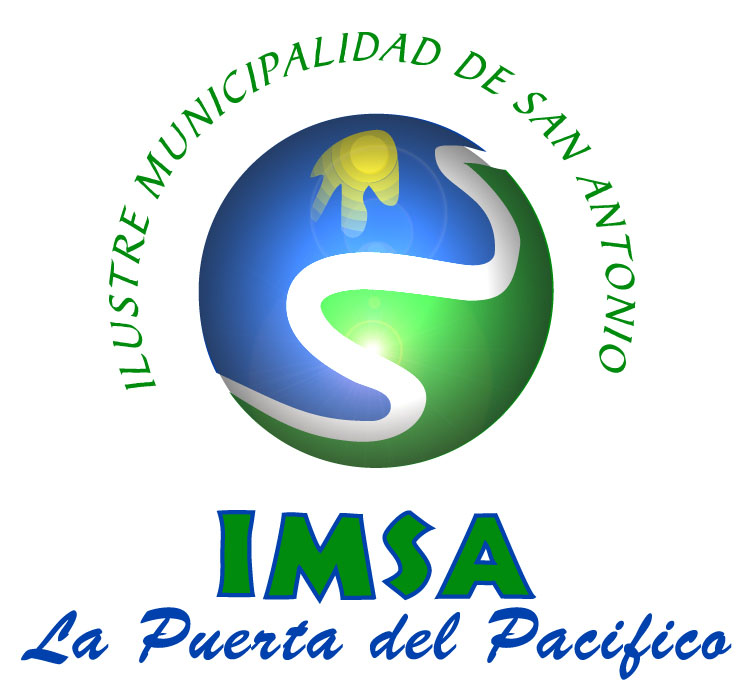 